FORMULÁŘ PRO VRÁCENÍ ZBOŽÍČíslo objednávky:	Datum:(Popř. variabilní symbol nebo číslo faktury)	(Den odeslání zboží zpět na naší adresu)Vyplňte prosím následující údaje:	Zaškrtněte prosím jaké řešení upřednostňujete:Vyplňte prosím veškeré zboží, které vracíte:Číslo účtu pro vrácení peněz:(Vyplňte kompletní číslo účtu, včetně kódu banky)Formulář společně se zbožím zašlete na adresu provozovatele: Bc. Tomáš Matejčik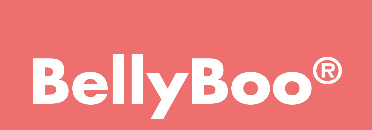 Josefa Ressla 1699Teplice 415 01KsZbožíDůvod vrácení zboží (nepovinný údaj)